Name: _____________________________________________ Chapter: ___________________________Address: ______________________________________________________________________________City/State/Zip:__________________________________________________________________________Cell Phone Number:  ______________________________________________________________Email Address: __________________________________________________________________________Purposeful Seminar Schedule		          June 20, 2023					June 21, 2023		 Orientation 7:00 pm to 8:45 pm			Continental Breakfast at the Wyndham 7:30 to 8:30 am			Hopewell Room				Board Bus: 8:45 am							             Ten Thousand Villages & Kitchen Kettle Village									Lunch on your own								Board Bus: 11:45 am								Mennonite Central Committee 								Board Bus for Wyndham: 3:00 pm	Participation is limited to 50 members.	Purposeful Seminar fee: $50	Registration Form deadline for Purposeful Seminar is May 17, 2023.	Checks should be made payable to :  Delta Kappa Gamma	Mail completed form and check to:   Purposeful Seminar Treasurer                                                                                                                                                                            					      524 East Watson Street                                                             					                                Bedford, PA 15522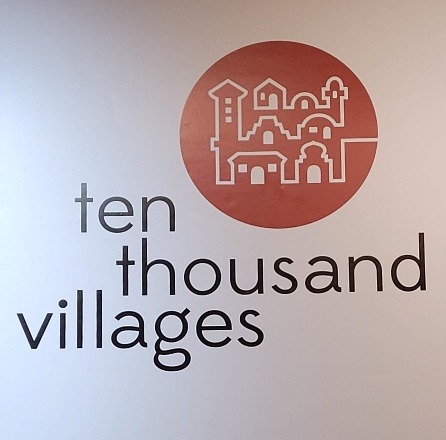 DKGPurposeful SeminarJune 20 & 21, 2023REGISTRATION FORM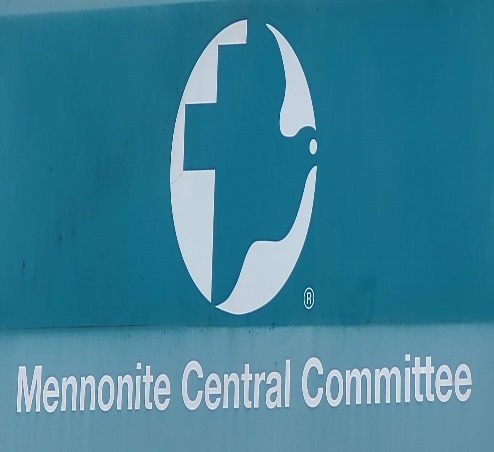 